Automated Cluster Detection in HospitalsSurvey on Current Outbreak Detection Practices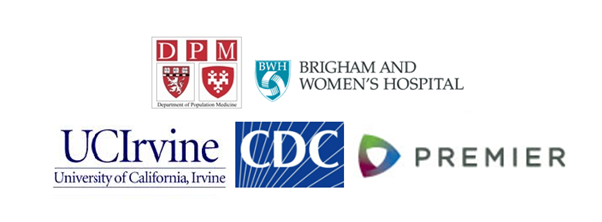 Can you specify your role? (Please check all that apply).How long have you been working in the field of infection prevention?How long have you been in your current role?What is the current number of full-time Infection Prevention Practitioners working at your facility? (e.g., 1 full-time + 1 half-time = 1.5)      Full time equivalents Does your facility have an Infectious Disease physician or hospital epidemiologist who oversees Infection Prevention?How many licensed beds does your facility have?      BedsWhat is the average daily census?      PatientsWhat is the total number of annual admissions?      AdmissionsWhich characteristics describe this facility? (Please check all that apply). Does your facility have inpatient beds that are dedicated to (check all that apply):Does your Infection Prevention program keep a line list of patients with resistant organisms to help identify outbreaks?In which of the following ways does your Infection Prevention program detect clusters or outbreaks? (Please check all that apply).Does your Infection Prevention program have a fixed definition of a cluster or outbreak?Does your Infection Prevention program keep a log of the clusters or potential outbreaks?When you have an outbreak, do you ever request strain typing to find out if the strains/molecular typing are the same?How satisfied are you with your current process for cluster and outbreak detection?If fixed rules are used, how confident are you that these fixed rules are identifying real clusters? If no fixed rules, please skip to question # 19.How confident are you that all clusters in your hospital are identified? To what extent would an automated outbreak detection system for hospital acquired infections improve the comprehensiveness of your Infection Prevention program?Section I.  Background InformationName (first, last)Position/TitlePhoneEmail  Medical Director of Infection Prevention and Control/Hospital Epidemiologist   Infection preventionist  Quality improvement specialist  Patient safety specialist  Other (please specify)        <6 months  2-5 years  6-12 months  5-10 years  1-2 years  >10 years  <6 months  2-5 years  6-12 months  5-10 years  1-2 years  >10 yearsSection II. Facility Characteristics  Yes  NoIf yes, at what percent effort is this person compensated specifically for infection control? (e.g., 100%, 50%, etc.)       %  Community Hospital  Teaching Hospital  Level I/II Trauma Unit  Nursing Home Beds  Tertiary Referral Unit  Acute Rehabilitation Beds  Bone Marrow Transplant Unit  Burn Unit  Solid Organ Transplant Unit  Intensive Care Unit  Dedicated Oncology Unit  Other Specialty Care Unit (please specify)      Section III. Current Practices  Yes  NoIf yes, please Identify the organisms:  We receive an alert or call from the lab raising concern about a perceived clustering  We receive a call from a clinician about concerning organisms  We evaluate a line list of resistant organisms  We use a purchased program to detect clustersIf so, please list the name of the program and briefly describe it below:  Yes, we have a fixed definition   No, we do not have a fixed definition  Yes, major clusters  Yes, possible and probable clusters  No  Yes  Yes  Yes  No  No  NoIf yes, then (please check all that apply):If yes, then (please check all that apply):If yes, then (please check all that apply):  For large outbreaks  For large outbreaks  For large outbreaks  If we report the outbreak to the state  If we report the outbreak to the state  If we report the outbreak to the state   For specific pathogens (please specify)        For specific pathogens (please specify)        For specific pathogens (please specify)       Infection Prevention team decision, under what circumstances        Infection Prevention team decision, under what circumstances        Infection Prevention team decision, under what circumstances      Comments:      Comments:      Comments:        Very satisfied  Satisfied  Neither satisfied nor dissatisfied  Dissatisfied   Very dissatisfied   Very confident  Confident  Neutral  Not so confident  Not at all confident  Very confident  Confident  Neutral  Not so confident  Not at all confident  To a large extent  To a moderate extent  To some extent  To little extent  Not at all